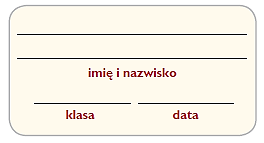 Rolnictwo Danii i Węgier1. Pokoloruj ramki, w których znalazły się określenia opisujące klasa data funkcje rolnictwa, a następnie dokończ zdanie poniżej.Rolnictwo jest sektorem gospodarki, który ____________________________________________________________________2. Uzupełnij tabelę i porównaj warunki rozwoju rolnictwa Danii i Węgier.Warunki rozwoju rolnictwaDaniaWęgryUkształtowanie 
powierzchni krajuKlimatGlebyZamożność państwaWielkość gospodarstwOd kiedy otrzymuje wsparcieUnii Europejskiej?Mechanizacja rolnictwa